Embryologie en geneticaVraag 1: Vul aan met het juiste cijfer:
- Is polyploïd
- maakt HCG:
- verdeelt de placenta in cotyledonen:
- staat in verbinding met de arteria iliaca interna:
- 10 is gevuld met:
- geef de exacte benaming van 12:
- geef de benaming van 8:
- welke structuur bevat zuurstofarm bloed:                                                                                               - Bij een vlokkentest worden cellen onderzocht                                          van:
- Zet een * in de amnionholte



Vraag 2:
- Hoe heet deze aandoening?
- Hoe komt deze aandoening tot stand?
- Hoe verklaar je * vanuit deze aandoening?
- Wat is 1 en bespreek de embryologische oorsprong
- Wat is 2 en bespreek de embryologische oorsprong
- Wat is 3 en bespreek de embryologische oorsprong



Vraag 3: Verklaar het nut van indirect genetisch onderzoek bij prenatale diagnose a.d.h.v. een praktisch voorbeeld.

Vraag 4: Leg uit: het verschil tussen chimerisme, heteroplasmie en mosaïcisme.

vraag 5:
A: door welke mechanismen gaan de testis indalen?
B: hoe heet de aandoening waarbij de testis niet ingedaald zijn? 
C: Welke zijn de risico’s hiervan?
D: Door wat worden die risico’s veroorzaakt


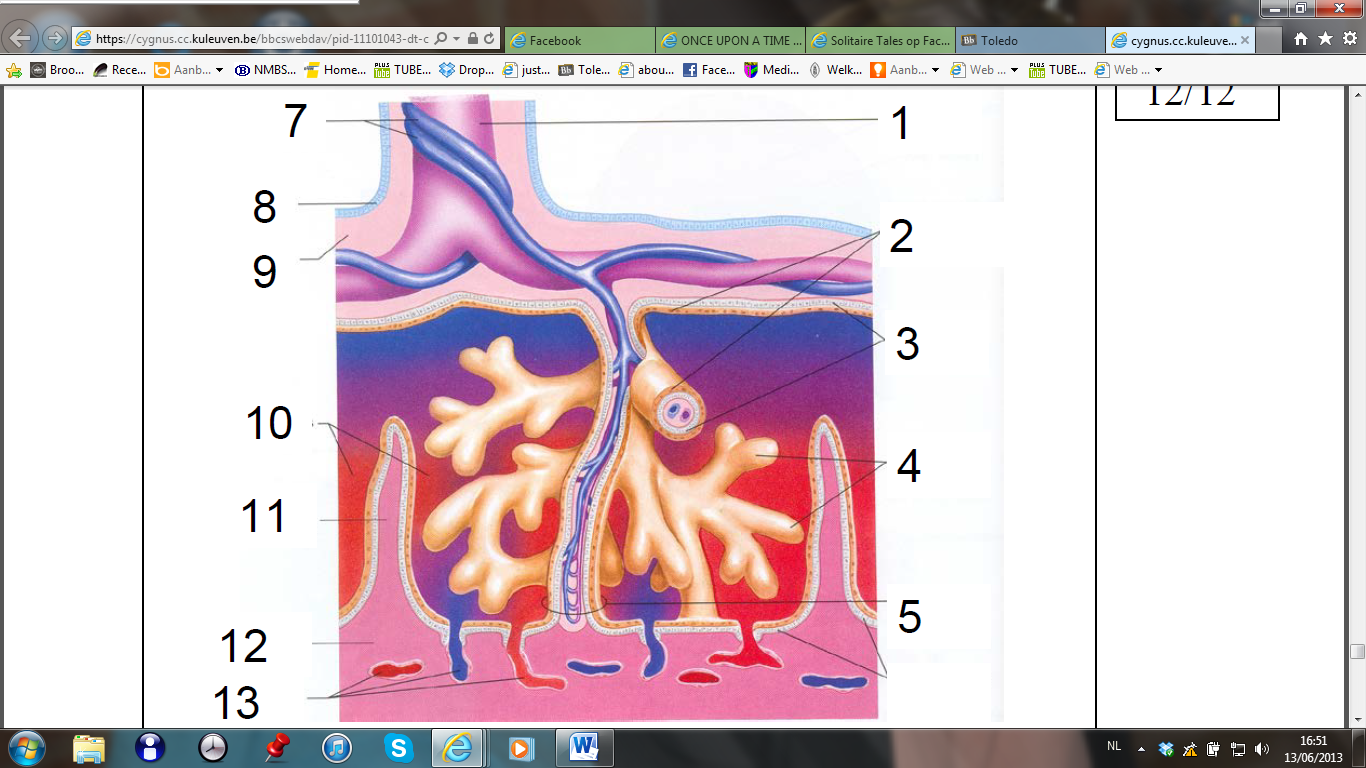 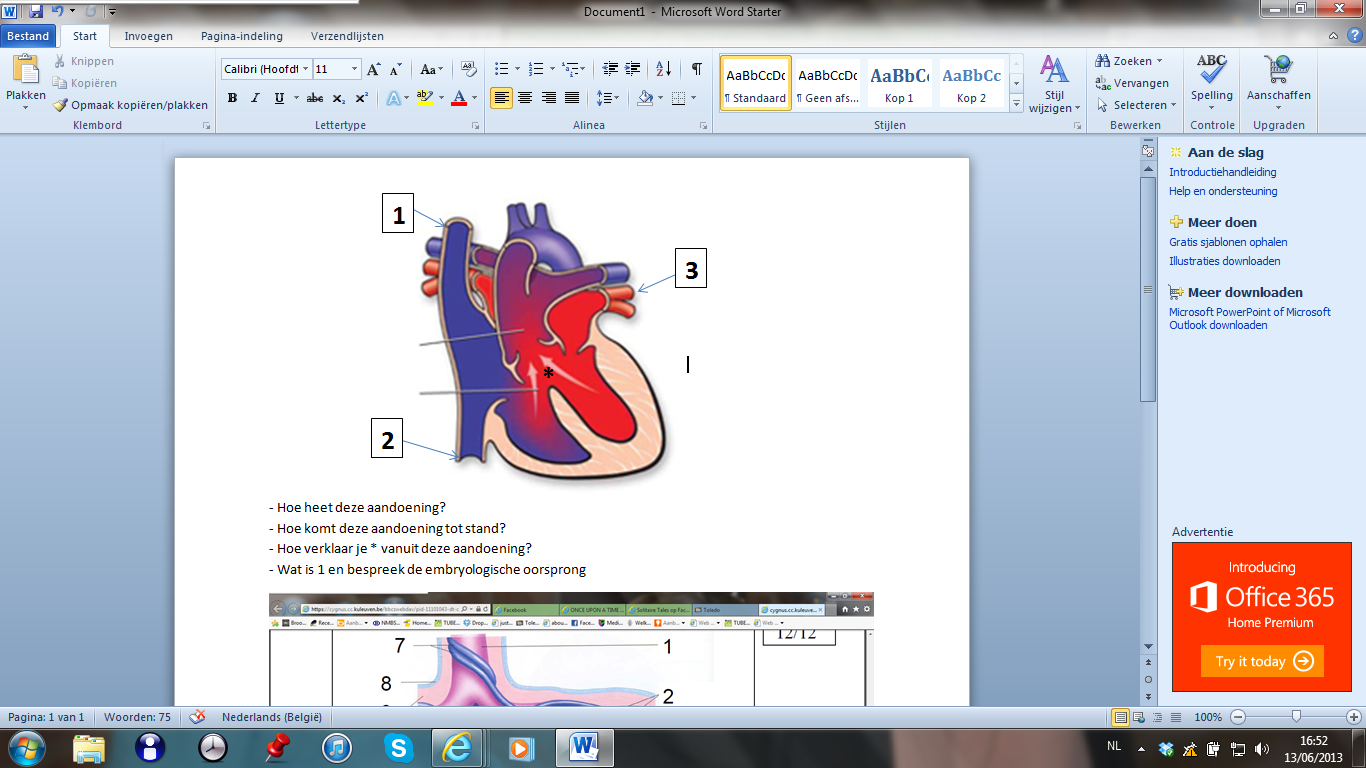 Vraag 6: Uit welke structuren zijn de volgende organen, weefsels of cellen ontstaat. Soms zijn er meerdere antwoorden correct dan staat dit tussen haakjes aangegeven. (Dit is niet exact de tekening, er staan wel dezelfde structuren op maar het was volledig in voor aanzicht dus je zag eigenlijk niets dat erachter lag. Het is iets meer zoals hieronder maar dat is niet zo’n duidelijke tekening zoals je ziet) 








5= amnionvlies
8= een laagje cellen




Ik weet ze niet allemaal meer. Het waren er rond de twintig.



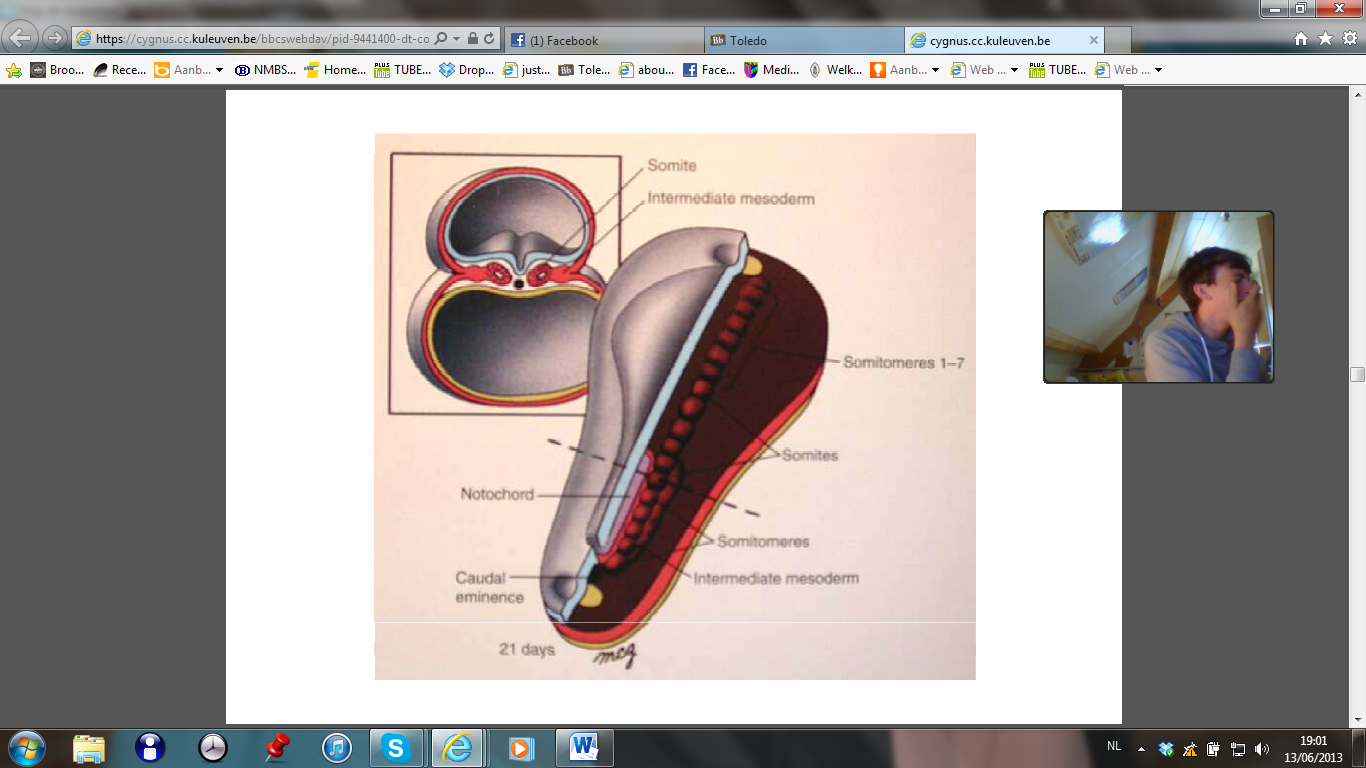 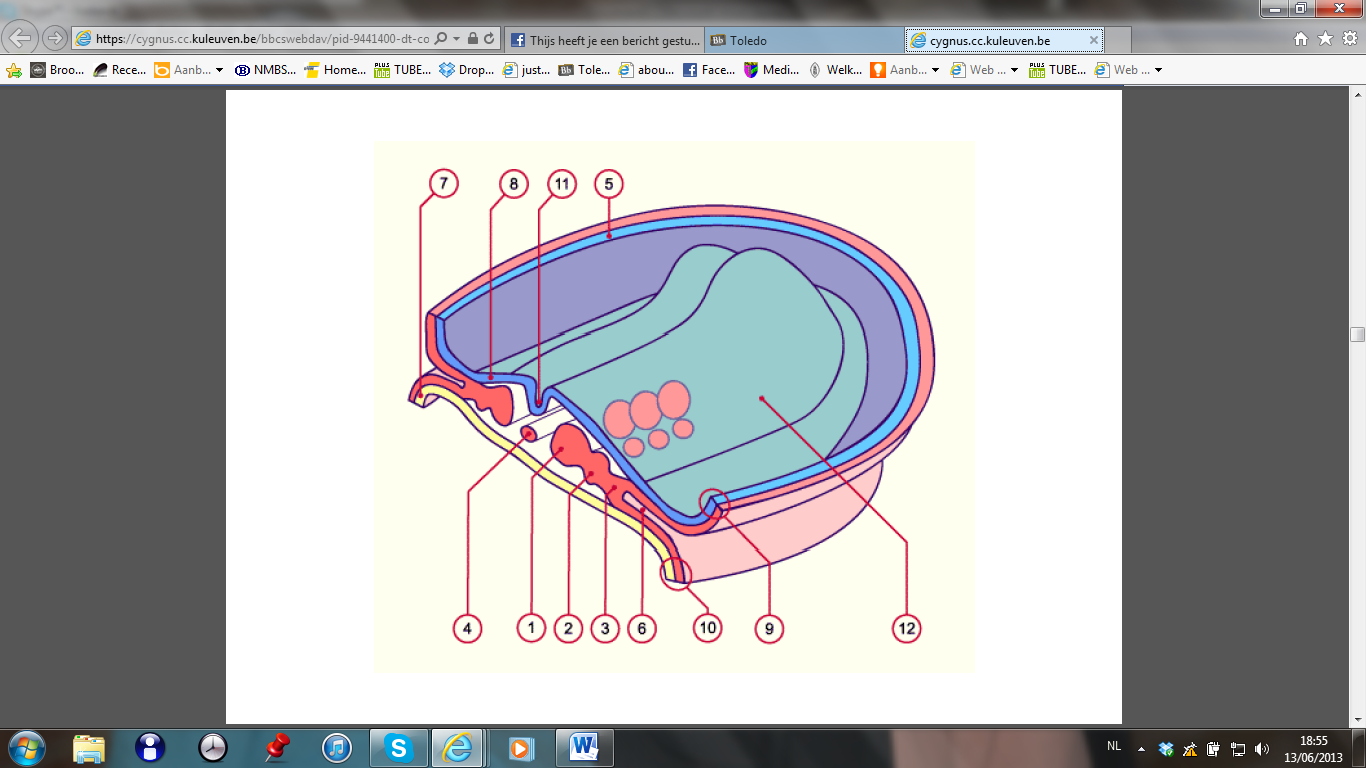 Vraag 6: Welke van de volgende beschrijving past het beste bij de volgende abstracts. 5 of 6 abstracts zoals in het voorbeeld examen. Bij de laatste abstract waren nog twee bijvragen:
- Wat bedoeld men met ‘na corrigeren voor multiple testing’?
- Wat kan een mogelijke verklaring zijn waarom dit onderzoek niet significant was? (het ging om een redelijk klein onderzoek vond ik tussen 30 aangedane personen en 30 normale personen) 

Vraag 7: er is een mutatie in een bepaald gen. De mutatie is pro280ser. 
- wat betekent de mutatie pro280ser?
-welke conclusies kan je trekken aan de hand van deze stambomen in verband met de causaliteit van de mutatie?
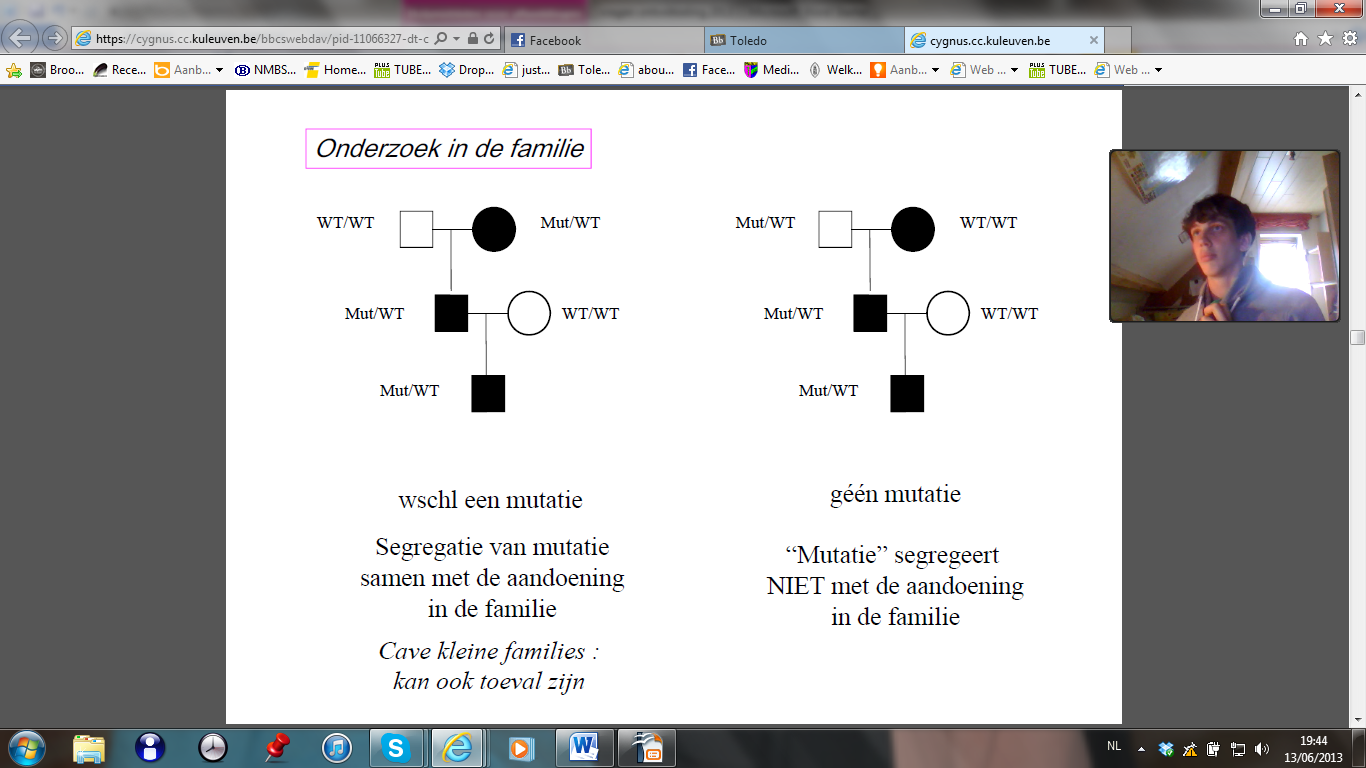 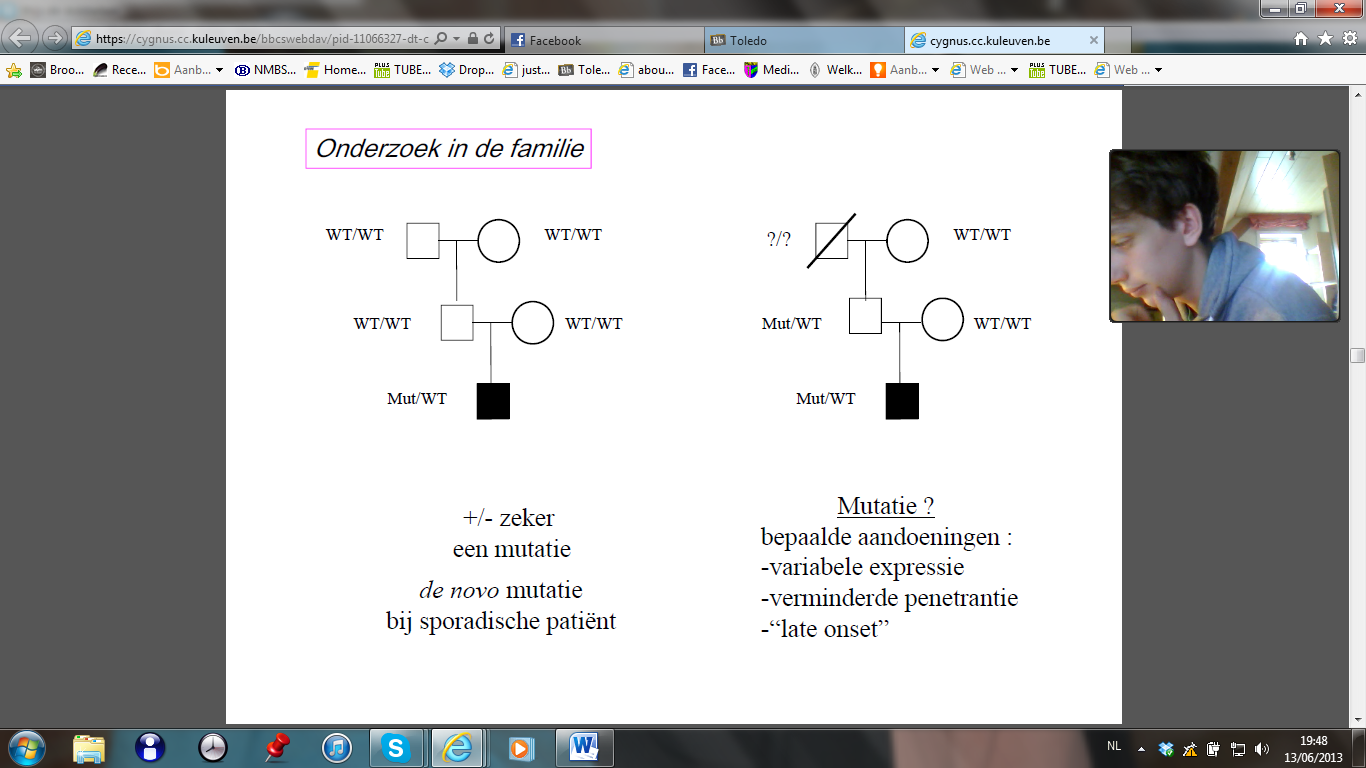 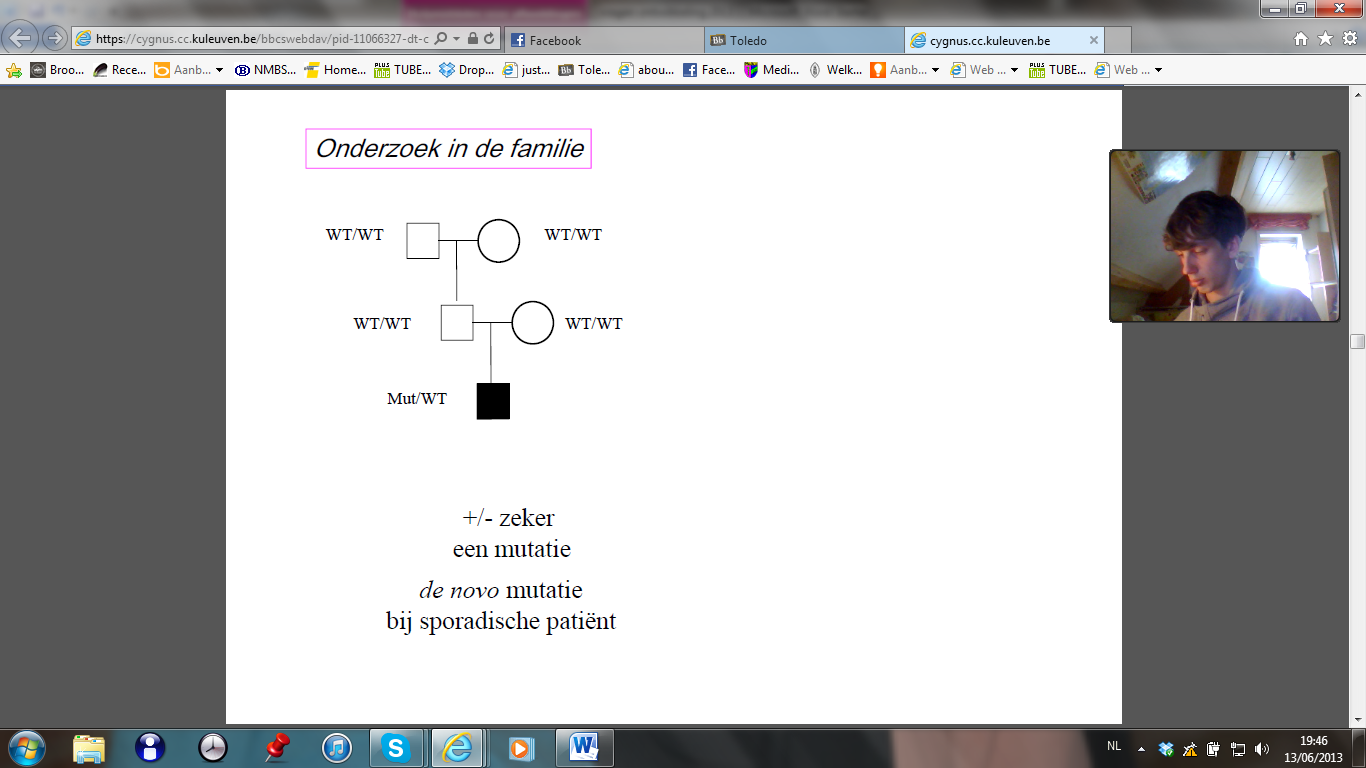 - Wat kan men uit onderstaande figuur afleiden ivm de mutatie en de causaliteit van de mutatie











- Geef nog  2 andere tests/experimenten waarmee men de causaliteit van deze mutatie kan achterhalen

Fysiologie

Bespreek de melkproductie

Morfologie

Grote vraag: Beschrijf aan de hand van enkele eenvoudige tekeningen de exacte ligging van het ovarium.
Kleine vragen:
- definieer de fossa ovarica
- beschrijf de bloed-testisbarrière
-  Wat zijn de ligamenta cardinalia van Mackenrodt
- welke spieren liggen er in het spatium perinei superficiale
-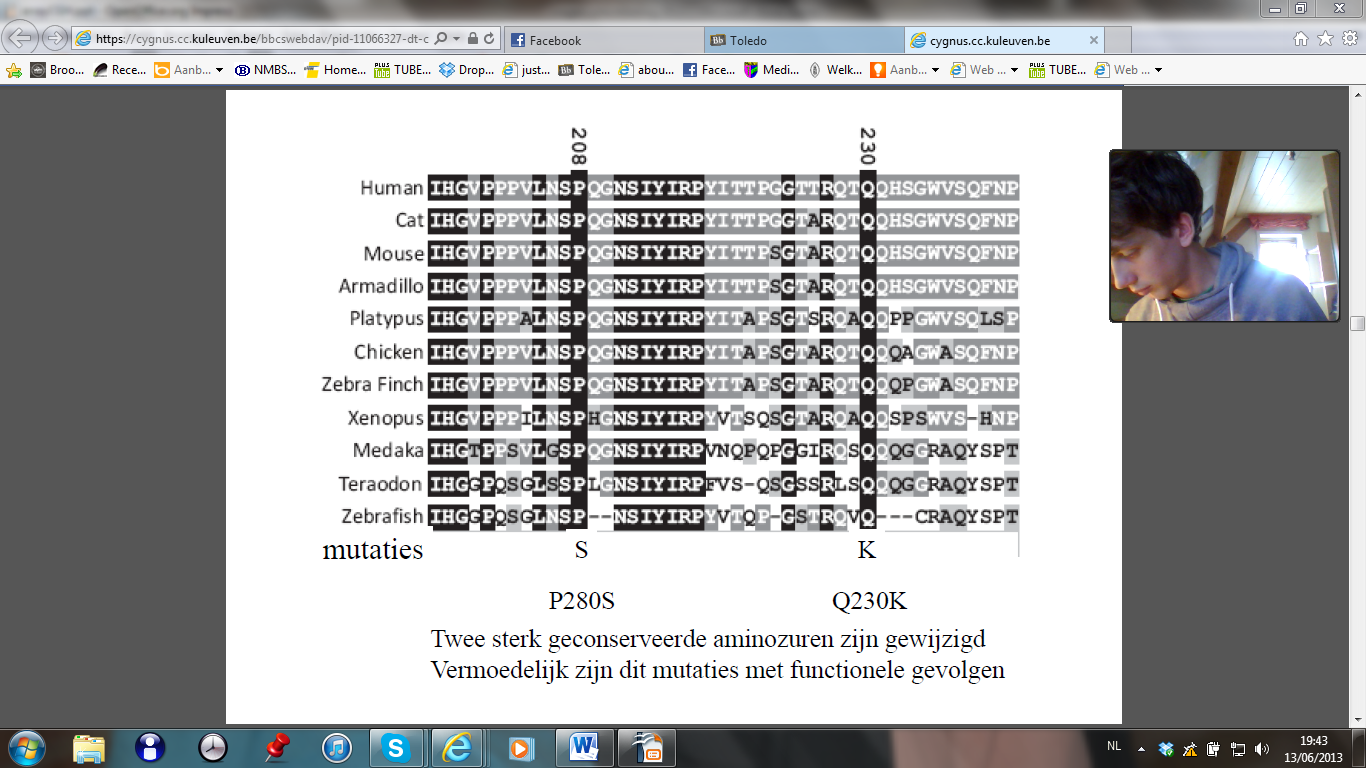 ureterwervelboogOvarium (2)nefronneuronendocardm. bicepshepatocytenMetacarpaal 1intercostaalspierenpancreasNucleus pulposuswimpers